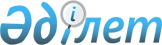 Ақмола облысының Қосшы қалалық сотын құру және судьяларды тағайындау туралыҚазақстан Республикасы Президентінің 2022 жылғы 8 ақпандағы № 805 Жарлығы
      Қазақстан Республикасы Конституциясының 82-бабының 2-тармағына, "Қазақстан Республикасының сот жүйесі мен судьяларының мәртебесі туралы" Қазақстан Республикасы Конституциялық заңының 6-бабының 1-тармағына, 31-бабының 2, 8-тармақтарына сәйкес ҚАУЛЫ ЕТЕМІН:
      1. Ақмола облысының Қосшы қалалық соты құрылсын.
      2. Судья қызметіне:
      3. Қазақстан Республикасының Жоғарғы Соты, Қазақстан Республикасының Жоғары Сот Кеңесі осы Жарлықтан туындайтын шараларды қабылдасын.
      4. Осы Жарлық қол қойылған күнінен бастап қолданысқа енгізіледі.
					© 2012. Қазақстан Республикасы Әділет министрлігінің «Қазақстан Республикасының Заңнама және құқықтық ақпарат институты» ШЖҚ РМК
				
Ақмола облысының
Қосшы қалалық сотына
Мерзадинова Динара Сталбекқызы
осы облыстың Целиноград аудандық сотының
судьясы қызметінен босатыла отырып;
Халмырзаев Мұрат Мәуленұлы
осы облыстың Бұланды аудандық
сотының судьясы қызметінен босатыла
отырып тағайындалсын.
      Қазақстан РеспубликасыныңПрезидент

Қ.Тоқаев
